IQRA NATIONAL UNIVERSITYDEPARTMENT OF ALLIED HEALTH SCIENCESFinal-Term Examination 2020Course Title: , Medical microbiology DT 4th                       	Instructor: Muhammad sohailTime: 6 hours		                                             		                             Total Marks: 50Name: Anees Ur Rehman					        		ID # 14727Ans No.1 Parasites:	A parasite is an organism that lives on or in a host organism and gets its food from or at the expense of its host. There are three main classes of parasites that can cause disease in humans: protozoa, helminths, and ectoparasites.Endoparasites:	Endoparasites are relatively common in mice. However, only two parasites regularly encountered in the digestive tract, the protozoan parasites Spiro nucleus muris and Giardia muris, are considered pathogenic, even though they are not associated with clinical signs in immunocompetent hosts. Diagnosis is based on demonstrating characteristic trophozoites in wet mounts of fresh intestinal contents or feces.Ectoparasites:	Although the term ectoparasites can broadly include blood-sucking arthropods such as mosquitoes (because they are dependent on a blood meal from a human host for their survival), this term is generally used more narrowly to refer to organisms such as ticks, fleas, lice, and mites that attach or burrow into the skin and remain there for relatively long periods of time (e.g., weeks to months). Arthropods are important in causing diseases in their own right, but are even more important as vectors, or transmitters, of many different pathogens that in turn cause tremendous morbidity and mortality from the diseases they cause.	Internal parasites of the Sumatran rhinoceros include roundworms, flatworms, and protozoa of the genera typical of large ungulates with Fasciolidae, Paramphistomidae, Strongyloidae, Oxyuridae, Cryptosporidium, Entamoeba, Balantidium, Ophryoscolecidae, and Spirodinium spp. identified in captive animals (see Table 100.1).Routine screening of animals at the Sumatran Rhino Sanctuary in Lampung Province, Indonesia was conducted using direct smears, magnesium sulfate, and acid techniques, which proved ideal for identifying fluke eggs because sugar flotations collected too much debris. Acid sedimentation techniques were superior to use of the McMaster chamber for quantification of egg counts.Ans No.2Protozoa:	Protozoa (also protozoan, plural protozoans) is an informal term for single-celled eukaryotes, either free-living or parasitic, which feed on organic matter such as other microorganisms or organic tissues and debris. Historically, the protozoa were regarded as "one-celled animals", because they often possess animal-like behaviors, such as motility and predation, and lack a cell wall, as found in plants and many algae. Although the traditional practice of grouping protozoa with animals is no longer considered valid, the term continues to be used in a loose way to identify single-celled organisms that can move independently and feed by heterotrophy.Characteristic:SizeProtozoa, as traditionally defined, range in size from as little as 1 micrometre to several millimetres, or more.[24] Among the largest are the deep-sea–dwelling xenophyophores, single-celled foraminifera whose shells can reach 20 cm in diameter.HabitatFree-living protozoans are common and often abundant in fresh, brackish and salt water, as well as other moist environments, such as soils and mosses. Some species thrive in extreme environments such as hot springs[36] and hypersaline lakes and lagoons.[37] All protozoa require a moist habitat; however, some can survive for long periods of time in dry environments, by forming resting cysts which enable them to remain dormant until conditions improve.FeedingAll protozoans are heterotrophic, deriving nutrients from other organisms, either by ingesting them whole or consuming their organic remains and waste-products. Some protozoans take in food by phagocytosis, engulfing organic particles with pseudopodia (as amoebae do), or taking in food through a specialized mouth-like aperture called a cytostome. Others take in food by osmotrophy, absorbing dissolved nutrients through their cell membranes.MotilityOrganisms traditionally classified as protozoa are abundant in aqueous environments and soil, occupying a range of trophic levels.PellicleUnlike plants, fungi and most types of algae, protozoans do not typically have a rigid cell wall, but are usually enveloped by elastic structures of membranes that permit movement of the cell. In some protozoans, such as the ciliates and euglenozoans, the cell is supported by a composite membranous envelope called the "pellicle".Life CycleSome protozoa have two-phase life cycles, alternating between proliferative stages (e.g., trophozoites) and dormant cysts. As cysts, protozoa can survive harsh conditions, such as exposure to extreme temperatures or harmful chemicals, or long periods without access to nutrients, water, or oxygen for periods of time. Being a cyst enables parasitic species to survive outside of a host, and allows their transmission from one host to another.Morphology:	Protozoans are single-celled eukaryotes. They are small organisms, ranging from a few microns in length up to about 1 mm. Therefore, the study of protozoans requires patience and skill as a microscope. Specialized staining and optical techniques are often required to visualize their internal structures.The basic body organization of protozoans consists of an external plasma membrane which encloses the cytoplasm and nucleus. There may be one or more nuclei, and in some taxa the nuclei are of two types: larger macronuclei and smaller micronuclei. Organelles present within the cytoplasm that are visible by light microscopy are few. Vacuoles containing food material in various states of digestion may be present, and mitochondria are occasionally large enough to be seen.Three types of locomotory organelles may be present. One or more long flagella may be present. Cilia, shorter and more numerous than flagella are present in some taxa. Flagella and cilia aid in swimming. Pseudopodia, temporary extensions of the cytoplasm which elongate the plasma membrane, permit enable crawling.Most protozoans pass through at least two distinct morphological forms during their life cycle. Much of the terminology for these forms is specific to particular taxa. Some terms are fairly general. Feeding stages are termed trophozoites, and these may reproduce asexually. Transmission stages enclosed within a membrane to resist conditions in the external environment are called cysts. Stages which are about to reproduce sexually and form gametes are called gametocytes.Classification of Protozoa:	All protozoal species are assigned to the kingdom Protista in the Whittaker classification. The protozoa are then placed into various groups primarily on the basis of how they move. The groups are called phyla (singular, phylum) by some microbiologists, and classes by others. Members of the four major groups are illustrated in figure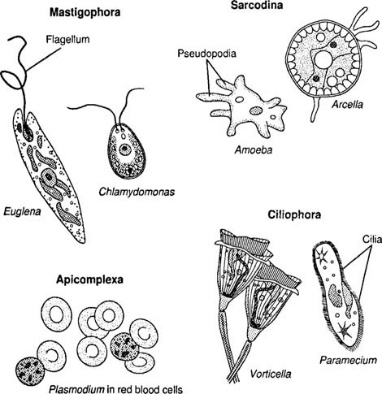 Reproduction in Protozoa:Protozoa reproduce by both asexual and sexual means, though sexual reproduction is less common and occurs in certain groups. Most protozoa reproduce asexually by cell division producing two equal or sometimes unequal cells. The cell division in certain protozoa is longitudinal, while in others transverse. In some protozoa multiple fission or schizogamy is known to occur.Q3. Write down names of organelles and its functions present in paramecium and euglenaCell organelle is a specialized entity present inside a particular type of cell that performs a specific function. There are various cell organelles, out if which, some are common in most types of cells like cell membranes, nucleus, and cytoplasm. However, some organelles are specific to one particular type of cell-like plastids and cell walls in plant cells. cell organelles are listed belowCell Membrane.Cell Wall.Centriole.Cilia and FlagellaChloroplastCytoplasmCytoskeletonEndoplasmic ReticulumEndosomes.Golgi ApparatusIntermediate filamentsLysozyme.MicrofilamentsMicrotubulesMicrovilliMitochondriaNucleasePeroxisomesPlasmodesmataPlastidsRibosomes.Storage granulesVacuoleVesiclesParamecium:	Paramecium is a unicellular organism with a shape resembling the sole of a shoe. It ranges from 50 to 300um in size which varies from species to species. It is mostly found in a freshwater environment.	It is a single-celled eukaryote belonging to kingdom Protista and is a well-known genus of ciliate protozoa.As well, it belongs to the phylum Ciliophoran. Its whole body is covered with small hair-like filaments called the cilia which helps in locomotion. There is also a deep oral groove containing not so clear oral cilia. The main function of this cilia is to help both in locomotion as well as dragging the food to its oral cavity.The posterior end of the body is pointed, thick and cone-like while the anterior part is broad and blunt. The widest part of the body is below the middle. The body of a paramecium is asymmetrical. It has a well-defined ventral or oral surface and has a convex aboral or dorsal body surface. Euglena:	genus of more than 1,000 species of single-celled flagellated (i.e., having a whiplike appendage) microorganisms that feature both plant and animal characteristics. Found worldwide, Euglena live in fresh and brackish water rich in organic matter and can also be found in moist soils. As photosynthetic protists, Euglena have a taxonomy that is somewhat contentious, and the genus is often placed either in the phylum Euglenozoa or the algal phylum Euglenophyta. Euglena are characterized by an elongated cell (15–500 micrometres [1 micrometre = 10−6 metre], or 0.0006–0.02 inch) with one nucleus, numerous chlorophyll-containing chloroplasts (cell organelles that are the site of photosynthesis), a contractile vacuole (organelle that regulates the cytoplasm), an eyespot, and one or two flagella. Certain species (e.g., E. rubra) appear red in sunlight because they contain a large amount of carotenoid pigments. Unlike plant cells, Euglena lack a rigid cellulose wall and have a flexible pellicle (envelope) that allows them to change shape. Though they are photosynthetic, most species can also feed heterotrophically (on other organisms) and absorb food directly through the cell surface via phagocytosis (in which the cell membrane entraps food particles in a vacuole for digestion). Food is often stored as a specialized complex carbohydrate known as paramylon, which enables the organisms to survive in low-light conditions. Euglena reproduce asexually by means of longitudinal cell division, in which they divide down their length, and several species produce dormant cysts that can withstand drying.Q4. What is antibiotic resistance? Explain the mechanism of bacterial resistance. Its causes and solutions to the problem.Antibiotic Resistance:		Antimicrobial resistance (AMR or AR) is the ability of a microbe to resist the effects of medication that once could successfully treat the microbe. The term antibiotic resistance (AR or ABR) is a subset of AMR, as it applies only to bacteria becoming resistant to antibiotics.https://en.wikipedia.org/wiki/Antimicrobial_resistance - cite_note-WHO2014-3 Resistant microbes are more difficult to treat, requiring alternative medications or higher doses of antimicrobials. These approaches may be more expensive, more toxic or both. Microbes resistant to multiple antimicrobials are called multidrug resistant (MDR). Those considered extensively drug resistant (XDR) or totally drug-resistant (TDR) are sometimes called "superbugs".Mechanism of bacterial resistance:	The three fundamental mechanisms of antimicrobial resistance are (1) enzymatic degradation of antibacterial drugs, (2) alteration of bacterial proteins that are antimicrobial targets, and (3) changes in membrane permeability to antibiotics. Antibiotic resistance can be either plasmid mediated or maintained on the bacterial chromosome. The most important mechanism of resistance to the penicillin’s and cephalosporins is antibiotic hydrolysis mediated by the bacterial enzyme β-lactamase. The expression of chromosomal β-lactamase can either be induced or stably derepressed by exposure to β-lactam drugs. Methods to overcome resistance to β-lactam antibiotics include the development of new antibiotics that are stable to β-lactamase attack and the coadministration of β-lactamase inhibitors with β-lactam drugs. Resistance to methicillin, which is stable to gram-positive β-lactamase, occurs through the alteration of an antibiotic target protein, penicillin-binding protein 2. Production of antibiotic modifying enzymes and synthesis of antibiotic-insensitive bacterial targets are the primary resistance mechanisms for the other classes of antibiotics, including trimethoprim, the sulfonamides, the aminoglycosides, chloramphenicol, and the quinolone drugs. Reduced antibiotic penetration is also a resistance mechanism for several classes of antibiotics, including the β-lactam drugs, the aminoglycosides, chloramphenicol, and the quinolones.Causes of bacterial resistance:Over-prescription of antibioticsPatients not finishing the entire antibiotic courseOveruse of antibiotics in livestock and fish farmingPoor infection control in health care settingsPoor hygiene and sanitationAbsence of new antibiotics being discoveredSolution to the bacterial resistanceThe recent increase in bacterial resistance has been, and continues to be, unmatched by drug discovery and development. The judicious use of antibacterial must be observed so as to contain bacterial resistance and maintain the utility of agents currently on the market. Appropriate antibacterial use involves antibacterial avoidance when not indicated. When indicated, appropriate antibacterial use dictates that the optimal drug, dose and duration be utilized. Professional society guidelines facilitate drug selection as well as outline diagnostic criteria and important considerations for patient stratification. Pharmacodynamics is also key for drug selection and often guides determination of not only the optimal drug but also the optimal dose and duration. Importantly, bacterial eradication is essential, as it will reduce clinical failure, recurrence, or relapse and prevent the selection of resistance. Additional strategies to influence antibacterial prescribing and use such as formal continuing medical education, printed educational materials, better diagnostic tests, and vaccination contribute to the efforts to minimize bacterial resistance and are also addressed.Q.5	Explain the mechanism of bacterial pathogenicity. Write down at least two bacterial diseases in detail.Introduction:	A pathogen is a microorganism that is able to cause disease in a plant, animal or insect. Pathogenicity is the ability to produce disease in a host organism. Microbes express their pathogenicity by means of their virulence, a term which refers to the degree of pathogenicity of the microbe. Hence, the determinants of virulence of a pathogen are any of its genetic or biochemical or structural features that enable it to produce disease in a host.The relationship between a host and a pathogen is dynamic, since each modifies the activities and functions of the other. The outcome of such a relationship depends on the virulence of the pathogen and the relative degree of resistance or susceptibility of the host, due mainly to the effectiveness of the host defense mechanisms.Mechanisms of Bacterial Pathogenicity

Two broad qualities of pathogenic bacteria underlie the means by which they cause disease:1. Invasiveness is the ability to invade tissues. It encompasses mechanisms for colonization (adherence and initial multiplication), production of extracellular substances which facilitate invasion (invasions) and ability to bypass or overcome host defense mechanisms.2. Toxigenesis is the ability to produce toxins. Bacteria may produce two types of toxins called exotoxins and endotoxins. Exotoxins are released from bacterial cells and may act at tissue sites removed from the site of bacterial growth. Endotoxins are cell-associated substance.  (In a classic sense, the term endotoxin refers to the lipopolysaccharide component of the outer membrane of Gram-negative bacteria).  However, endotoxins may be released from growing bacterial cells and cells that are lysed as a result of effective host defense (e.g. lysozyme) or the activities of certain antibiotics (e.g. penicillins and cephalosporins). Hence, bacterial toxins, both soluble and cell-associated, may be transported by blood and lymph and cause cytotoxic effects at tissue sites remote from the original point of invasion or growth. Some bacterial toxins may also act at the site of colonization and play a role in invasionBacterial Disease:	Bacterial disease, any of a variety of illnesses caused by bacteria. Until the mid-20th century, bacterial pneumonia was probably the leading cause of death among the elderly. Improved sanitation, vaccines, and antibiotics have all decreased the mortality rates from bacterial infections, though antibiotic-resistant strains have caused a resurgence in some illnesses. In the early 21st century, tuberculosis, which is caused by Mycobacterium tuberculosis—several strains of which had developed resistance to one or more drugs widely used to treat the infection—was among the deadliest infectious diseases worldwide.The Plague of Athens	In 430 B.C.E., the Plague of Athens killed one-quarter of the Athenian troops that were fighting in the great Peloponnesian War and weakened Athens’ dominance and power. The plague impacted people living in overcrowded Athens as well as troops aboard ships that had to return to Athens. The source of the plague may have been identified recently when researchers from the University of Athens were able to use DNA from teeth recovered from a mass grave. The scientists identified nucleotide sequences from a pathogenic bacterium, Salmonella enterica serovar typhi, which causes typhoid fever. This disease is commonly seen in overcrowded areas and has caused epidemics throughout recorded history.Bubonic Plagues	From 541 to 750 C.E.., an outbreak of what was likely a bubonic plague (the Plague of Justinian), eliminated one-quarter to one-half of the human population in the eastern Mediterranean region. The population in Europe dropped by 50 percent during this outbreak. The bubonic plague would strike Europe more than once.One of the most devastating pandemics was the Black Death (1346 to 1361) that is believed to have been another outbreak of bubonic plague caused by the bacterium Yersinia pestis. It is thought to have originated initially in China and spread along the Silk Road, a network of land and sea trade routes, to the Mediterranean region and Europe, carried by rat fleas living on black rats that were always present on ships. The Black Death reduced the world’s population from an estimated 450 million to about 350 to 375 million. Bubonic plague struck London hard again in the mid-1600s. In modern times, approximately 1,000 to 3,000 cases of plague arise globally each year. Although contracting bubonic plague before antibiotics meant almost certain death, the bacterium responds to several types of modern antibiotics; mortality rates from plague are now very low.